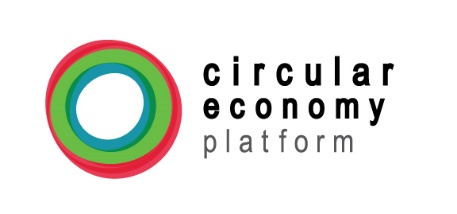 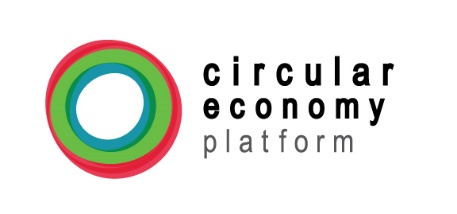 Please complete this form and return it to Mrs. Lorena García (CEP-Americas Manager), along with a JPEG image of your organization’s logo (to be uploaded on CEP-Americas’ website).Email: info@cep-americas.com 